Visit/Activity Risk Assessment 2022-23Identification of HazardsExamples of hazards and control measures to be considered:ACTIVITY/VISIT RISK ASSESSMENT (cont)For all hazards identified above, complete the following risk assessment:SIGNED: ………………………………….…………………….         POSITION: …………………………….…………………………  Checked by: …………………………………………………….        Position: ……………………………………………………….. Date: …………………….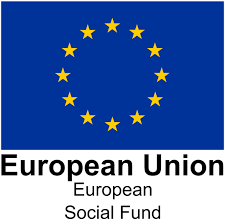 Visit/Activity: No of Participants involved in visit/activity:No of Participants involved in visit/activity:Leader in charge of Visit/Activity: No of Staff involved in visit/Activity:No of Staff involved in visit/Activity:Date of Check:Carried out by:WeatherPhysical activitiesMedical arrangementsTransportBehaviour and conductSafeguardingClothingSupervisionAccidentsEquipmentAccommodationAccessibility Other (state):HazardsControl MeasuresWeatherWeather forecast checked where appropriate and activities amended where necessaryTransportCouncil guidance on transport in private cars, minibuses, and public transport followedClothingGuidance given on appropriate clothing including weatherproof clothing / appropriate footwearEquipmentSpecial equipment checked and appropriate to the activities and locationPhysical activityAssess ‘Readiness for Physical Activity’ checklist of participantsBehaviour/conductAgree standards of behaviour and conduct SupervisionParental permission in place (as appropriate)Appropriate ratio of supervisors to participantsAll Supervisors briefed on dutiesAccommodationPre-checked accommodation as suitable using CW&C Adult Education Health and Safety Offsite Venue Checklist completedAccessibility Terrain to be tackled, accessibility of buildings to be visited.  Location of accessible toilets recorded.Medical arrangementsParticipant medical needs known and medications with dosage centrally kept (if appropriate)AccidentsTrained First Aider availableAccess to basic first aid equipmentEmergency contacts takenAccess to mobile telephone for emergency useSafeguardingAppropriate levels of supervisionDBS check for any volunteers/ staff supporting the activityHazardControl Measures to be put in placeAction by whom?Action by when?Done (date)